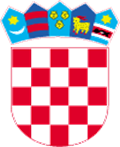   REPUBLIKA HRVATSKA                                                                                    VARAŽDINSKA ŽUPANIJA	      OPĆINA CESTICA     Stožer civilne zaštiteKLASA:810-03/20-01/                                                            URBROJ:2186/03-02-20-1Cestica, 16.03.2020.Na temelju Odluke o donošenju preporuka i preventivnih mjera za suzbijanje širenja zaraze koronavirusom na području Varaždinske županije Stožera civilne zaštite Varaždinske županije, KLASA: 810-03/17-01/2, URBROJ: 2186/1-02/3-20-60, od 14. ožujka 2020., Stožer civilne zaštite Općine Cestica donosiODLUKU o donošenju preporuka i preventivnih mjera za suzbijanje širenja zaraze koronavirusom na području Općine CesticaČlanak 1.S obzirom na to da se u proteklih nekoliko dana intenzivirao dolazak osoba u Varaždinsku županiju iz epidemijom zahvaćenih područja s osobito visokim rizikom (poput Njemačke, Austrije, Švicarske, Francuske, Italije, dijela Slovenije i drugih područja), a što je rezultiralo povećanim brojem izdanih rješenja o 14-dnevnoj samoizolaciji te s obzirom na razvoj epidemiološke slike u Republici Hrvatskoj i područjima u neposrednoj blizini, Stožer civilne zaštite Općine Cestica daje sljedeće preporuke:- Pridržavati se svih mjera navedenih u Odluci o provođenju mjera  zaštite  od koronavirusa prilikom okupljanja građana na području Varaždinske županije, KLASA: 810-03/17-01/2, URBROJ: 2186/1-02/3-20-55 od 12. ožujka 2020. godine.- Pridržavati se striktno uputa vezanih  na  rješenja  o samoizolaciji - to znači  da je najbolje da borave u odvojenim sobama i suzdržavaju se fizičkih kontakata s bliskim osobama. Ako nemaju mogućnost spavanja u različitim sobama, preporučuje se spavanje na odvojenim krevetima. Ne smiju izlaziti iz kuće, a opskrbljivati ih trebaju ostale osobe iz kućanstva. Potrebno je stalno dezinficirati površine koje se najčešće dodiruju i prostorije koje se često koriste. Ako dobiju simptome u roku od 14 dana, moraju se javiti telefonom liječniku, koji će ih potom dalje uputiti. Nipošto se ne smije u bolnicu dolaziti sa simptomima koronavirusa.- Preporučuje se da čelnici tijela javne uprave i javnih ustanova postupe identično preporukama Ministarstva uprave za rad tijela državne uprave u vezi s pojavom koronavirusa, KLASA: 011-02/20-01/76, URBROJ: 515-01/1-20-1 od 13. ožujka 2020. godine, a koja je sastavni dio ove Odluke.- Trgovački centri - ograničiti broj ljudi koji su istovremeno prisutni u centru na način da se na ulazu regulira broj osoba koje istovremeno ulaze u centar, ispred blagajni na pod staviti oznake razmaka od jedan (1) metar te omogućiti da radi što veći broj blagajni zbog veće protočnosti.- Ugostiteljski objekti - ograničiti broj ljudi koji su istovremeno u objektu na način da su međusobno udaljeni jedan (1) metar, a radno vrijeme objekata ograničiti do 20,00 sati.- Uslužne djelatnosti (frizeri, pedikeri, brijači, kozmetičari .. .) - ograničiti broj ljudi koji su istovremeno u objektu na način da su međusobno udaljeni jedan (1) metar. U navedenim objektima potrebno je pojačati dnevno čišćenje, pranje i dezinfekciju prostora, a na ulaznim mjestima postaviti dezinficijense za ruke. Osobe koje imaju znakove oboljenja gornjih dišnih putova neka izbjegavaju sva javna mjesta.Članak 2.Ova Odluka stupa na snagu danom donošenja i podložna je promjenama sukladno uputama i preporukama Stožera civilne zaštite Varaždinske županije.NAČELNIK STOŽERAOPĆINE CESTICAŽarko Rodeš